ΕΝΤΥΠΟ ΟΙΚΟΝΟΜΙΚΗΣ ΠΡΟΣΦΟΡΑΣΤης επιχείρησης …………………, έδρα ………, οδός …………………., αριθμός ………, τηλέφωνο …………………., fax.ΧΑΝΙΑ……./……/2016Ο ΠΡΟΣΦΕΡΩΝ(σφραγίδα –υπογραφή)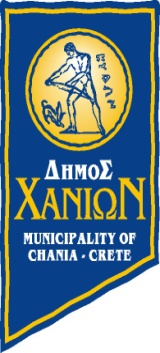 ΕΛΛΗΝΙΚΗ ΔΗΜΟΚΡΑΤΙΑ ΔΗΜΟΣ ΧΑΝΙΩΝ                                           ΣΧΟΛΙΚΗ ΕΠΙΤΡΟΠΗ Δ/ΘΜΙΑΣ ΕΚΠ/ΣΗΣ         Δ/νση: Κριάρη 40 (1ος όροφος) Χανιά Τ.Κ.73135 Τηλ: 2821 3 41773Fax:2821 3 41786e-mail: scheemail schepitropi2@chania.gr «ΣΥΝΤΗΡΗΣΗ ΚΑΥΣΤΗΡΩΝ –ΛΕΒΗΤΩΝ ΣΧΟΛΙΚΩΝ ΜΟΝΑΔΩΝ ΔΕΥΤΕΡΟΒΑΘΜΙΑΣ ΕΚΠΑΙΔΕΥΣΗΣ ΔΗΜΟΥ ΧΑΝΙΩΝ 2016-17»Προϋπολογισμός: 1587,20(με ΦΠΑ)Χρηματοδότηση: ΙΔΙΟΙ ΠΟΡΟΙΑ/ΑΣΧΟΛIKH ΜΟΝΑΔΑ/ΣΥΓΚΡΟΤΗΜΑΑΡΙΘΜΟΣ ΚΑΥΣΤΗΡΩΝΟΝΟΜΑΣΤΙΚΗ ΙΣΧΥΣ ΣΕ KWΤΙΜΗ ΣΥΝΟΛΟΥ ΣΕ ΕΥΡΩ ΧΩΡΙΣ Φ.Π.Α 24%ΤΙΜΗ ΣΥΝΟΛΟΥ ΣΕ ΕΥΡΩ ΜΕ Φ.Π.Α 24 %11ο Γυμνάσιο Χανίων123023ο Γυμνάσιο Χανίων'4ο Γυμνάσιο Χανίων2330,  23033ο Γενικό Λύκειο Χανίων15045ο Γυμνάσιο Χανίων132051ο Γενικό Λύκειο Χανίων132066ο Γυμνάσιο Χανίων '4ο Γενικό Λύκειο Χανίων'Εσπερινό Γυμνάσιο Χανίων'Εσπερινό Λύκειο Χανίων2410,  41077ο Γυμνάσιο Χανίων110081ο Γυμνάσιο Ελευθ. Βενιζέλου125092ο Γυμνάσιο Ελευθ. Βενιζέλου110010Γυμνάσιο Κουνουπιδιανών16011Γυμνάσιο Ν Κυδωνίας113012Γυμνάσιο Σούδας110013Μουσικό Σχολείο Θερίσου1300142ο Γενικό Λύκειο Χανίων124515Γενικό Λύκειο Ακρωτηρίου'ΕΠΑΛ Ακρωτηρίου'Ε.Ε.Ε.Ε.Κ. Χανίων2520,  52016Γενικό Λύκειο Ελευθ. Βενιζέλου130017Γενικό Λύκειο Ν Κυδωνίας2100,  11318Γενικό Λύκειο Σούδας1160191ο ΕΠΑΛ Χανίων '2ο Γυμνάσιο Χανίων2165,  40202ο ΕΠΑΛ Χανίων' Εσπερινό ΕΠΑΛ Χανίων3250, 170 ,10321ΕΠΑΛ  Ελευθ. Βενιζέλου1300ΣΥΝΟΛΟ28ΣΥΝΟΛΟ ΧΩΡΙΣ Φ.Π.ΑΦ.Π.Α 24%ΣΥΝΟΛΟ ΜΕ Φ.Π.Α